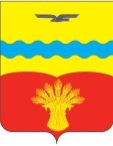 Совет депутатовмуниципального образованияПодольский сельсоветКрасногвардейского районаОренбургской областивторой созывс. ПодольскРЕШЕНИЕ13.12.2022                                                                                                                № 49/4О признании утратившим силу решения Совета депутатов муниципального образования Подольский сельсовет Красногвардейского района Оренбургской области от 13.07.2018 № 46/1 «Об учреждении муниципального средства массовой информации» В соответствии с Федеральным законом от 06 октября 2003 года № 131-ФЗ «Об общих принципах организации местного самоуправления в Российской Федерации», руководствуясь Уставом муниципального образования Подольский сельсовет Красногвардейского района Оренбургской области, Совет депутатов РЕШИЛ:1. Прекратить на территории муниципального образования Подольский сельсовет Красногвардейского района Оренбургской области деятельность муниципального средства массовой информации - периодического печатного издания газеты «Подольский вестник».2. Признать утратившим силу решение Совета депутатов муниципального образования Подольский сельсовет Красногвардейского района Оренбургской области от 13.07.2018 № 46/1 «Об учреждении муниципального средства массовой информации».3. Установить, что настоящее решение вступает в силу после его обнародования и распространяет свое действие с 24 января 2022 года. 4. Настоящее решение подлежит размещению на официальном сайте муниципального образования Подольский сельсовет Красногвардейского района Оренбургской области в сети «Интернет».5. Возложить контроль за исполнением настоящего решения на постоянную комиссию по вопросам социального развития, благоустройства, правопорядка и статуса депутатов.Разослано: в дело, постоянной комиссии по вопросам социального развития, благоустройства, правопорядка и статуса депутатов, прокурору района, для обнародования.Председатель Совета депутатов    О.П. Дубовик Глава сельсовета                                Ю.Л. Гаврилов